8. teden, 11.5.-15.5.2020UraDanašnjo uro bomo začeli z delom v učbeniku. Odprite ga na strani 87, kjer imate besedilo o domovanjih v Združenem Kraljestvu. Besedilo je čisto simpatično in da bi ga bolje razumeli, vam prilagam spodnjo razpredelnico z besediščem. Besedilo preberite 2X.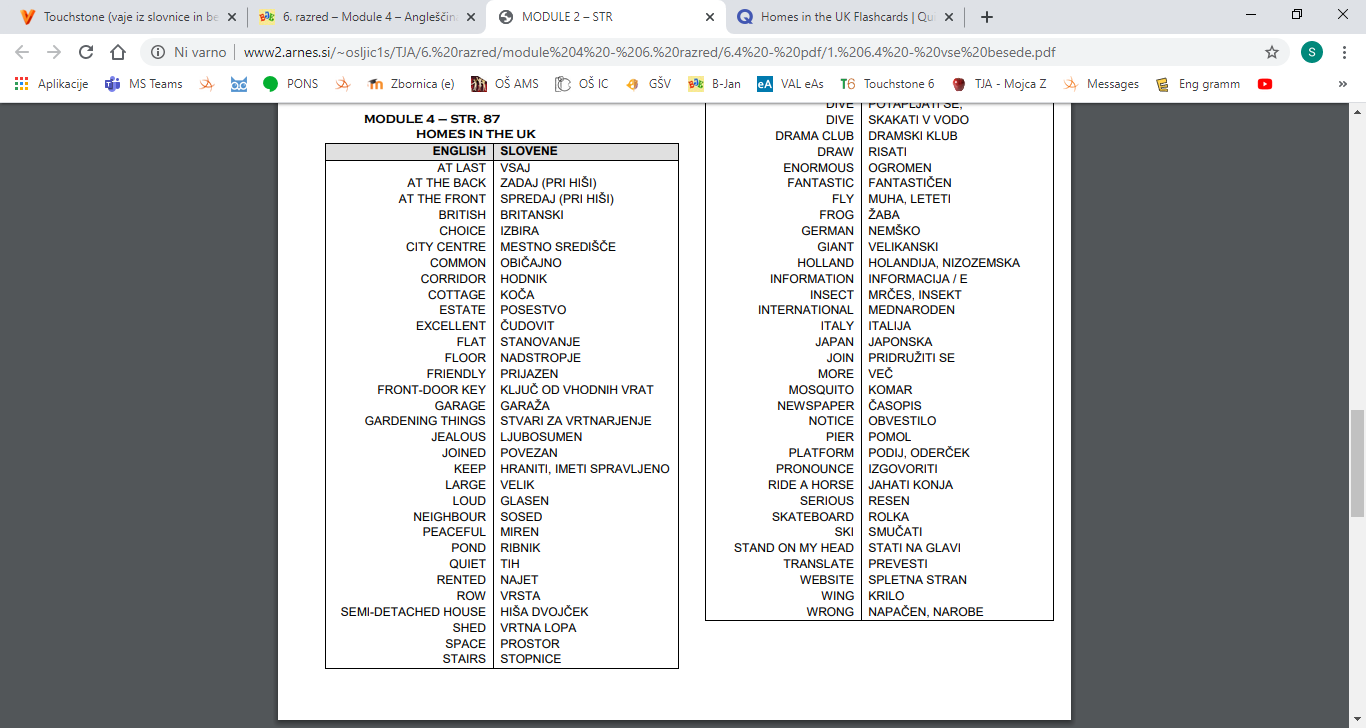 Sedaj ko si prebral, reši nalogo TASK v zvezek in zgornjo razpredelnico tudi prilepi v zvezek. Ugotovi ali so povedi pravilne, nepravilne (te popravi) ali ne veš, ker ni podatka (we don't know) in to zapiši v zvezek.Sedaj imaš na izbiro eno od spodnjih dveh nalog ( seveda  lahko narediš tudi obe):Napiši kaj so prednosti (advantages) in kaj slabosti ( disadvantages ) različnih vrst domovanj in katero je tebi najljubše in zakaj? (razpredelnico, ki jo lahko tudi povečaš, prepiši ali prilepi v zvezek)V zvezek naredi miselni vzorec s ključnimi informacijami o besedilu.2.in 3. uraDanes rešite vaje v DZ na straneh 56 in 57. Z nalogami boš ponovil en del snovi.In Interaktivni delovni list:https://www.liveworksheets.com/ed136196stNato reši vajo 1 v učbeniku na strani 88. Prepiši aktivnosti in jih poveži s številkami. Če česa ne razumeš, poglej v slovarček zadaj v knjigi ali na splet - https://sl.pons.com/prevod Nalogo naredi tako: Primer: 1. She can dance.4.ura, petekDanes nadaljujemo s snovjo po učbeniku. Nazadnje ste v vaji 1 v učbeniku, na strani 88 uporabljali besedo CAN. Se še spomnite kaj CAN in CAN'T pomenita? Zagotovo se.Da obnoviš svoje znanje, preberi moder okvirček s slovnico v učbeniku na strani 88 / 3 in v zvezek prepiši vsebino. Tako boš osvežil trdilno, vprašalno in nikalno obliko stavkov, ki smo se jih učili že v 5. razredu. Prepiši tudi to razlago: S CAN in CAN'T povemo da nekaj znamo ali zmoremo ali da nečesa ne znamo ali ne zmoremo. Lahko pa ju uporabimo za dovoljenje. ( You can go out now. / You can't go out now.)Nato v DZ naredi vaje na strani 58. Če česa ne razumeš, se vrni k zapisu v zvezek in nato ponovno poskusi napisati. Lahko pa si podrobnejšo razlago CAN in CAN'T prebereš v učb. na str. 97 / 4.Za konec današnje ure, s pomočjo rešitev preglej svoje odgovore v DZ  na str. 56 in 57, s prejšnje ure: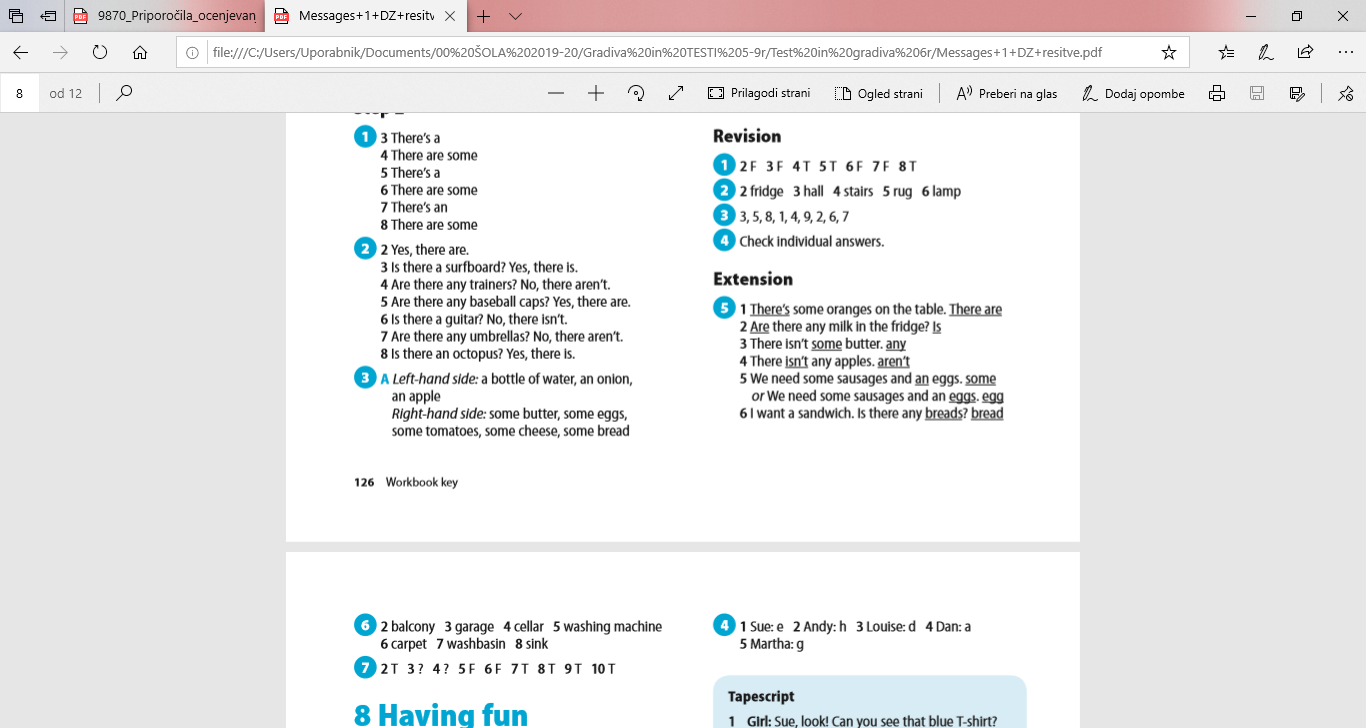 Le konec tedna ti želimUčiteljica SimonaHOMESADVANTAGES (+)DISADVANTAGES (-)Semi –detached houseRented houseTerraced houseCottageFlatsMy favourite home is a _______________________